According to your previous knowledge, do you have any idea about the schools in China?In the document, what’s the school life in China look like?Any difference and similarities between U. S. high school and Chinese high school?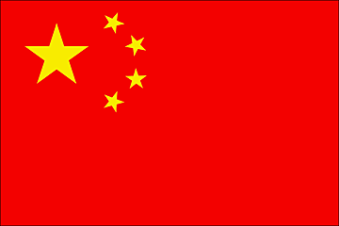 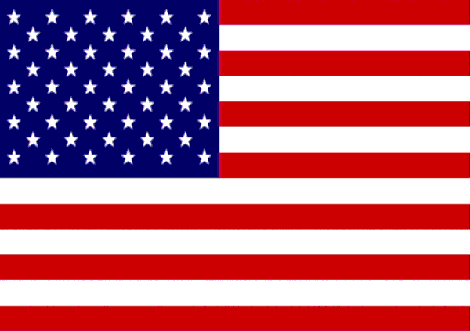 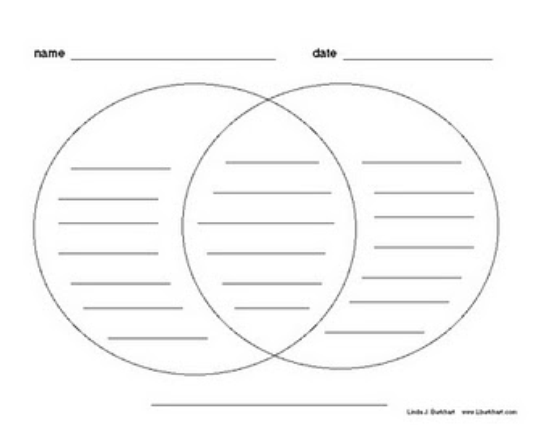 